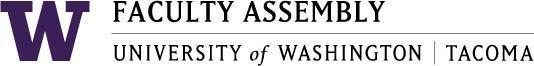 Academic Policy & Curriculum Committee MinutesSeptember 22, 2021, Zoom 12:30-2:00 pm Members Present: Chair Julie Masura, Menaka Abraham, Joan Bleecker, Tanya Velasquez, Laura Feuerborn, Non-voting members: Patrick Pow (Information Technology), Tammy Jez (Academic Affairs), Ali Modarres (Interim EVCAA), Lorraine Dinnel (University Academic Advising), Andrea Coker-Anderson (Registrar), Serin Anderson (UWT Library), Jai’Shon Berry (ASUWT)Excused: Urban Studies Representative (See minutes), Social Work & Criminal Justice Representative (See minutes)Absent: Shahrokh Saudagaran (Milgard)Guests:  Turan Kayaoglu (Chair of Faculty Assembly Leadership 2021-2022),  Menaka Abraham (Vice Chair of Faculty Assembly Leadership 2021-2022), Julia Aguirre (School of Education), Rachel Endo (Dean: School of Education).Administrative Support: Andrew J. SeibertRecording Permission/Land AcknowledgementRecording permission was granted by the committeeWelcome and IntroductionsNew Members: Joan Bleecker (SIAS)Susan Johnson (SNHCL)School of Social Work & Criminal Justice Representative to be voted and entering October 2021School of Urban Studies: Due to shortage of representatives, Urban Studies will not have a representative this Academic year.Approval of Minutes​ from June 9, 2021 - ​Found in APCC Canvas –09.22.2021 ModuleNote for today’s Agenda related to Jun 9, 2021 meeting minutesKa Yee Yeung and Wes Lloyd will present at the October meetingMotion to approve the minutes as written was made by Laura Feuerborn and seconded by Menaka Abraham.Votes: 5 yes, 0 no, 1 abstentionsFaculty Assembly Leadership-APCC Charge for 2021-22Faculty Assembly Chair Dr. Turan Kayaoglu and Vice Chair Menaka Abraham spoke to the Committee on their Charge for the 2021-2022 Academic YearFaculty Assembly Leadership would like to work on a Diversity Designation Taskforce for UW TacomaThe Academic Plan work will be underway soonFaculty Assembly Leadership would like to extend gratitude for the member’s hard work in this committeeAPCC Orientation (See slides)	Please see slides from above for reference on the APCC orientation.AnnouncementsASUWT UpdatesASUWT Representative Jai’Shon Berry:  Students have expressed concerns regarding moving to in person classes so quickly. UWCC UpdatesAPCC Chair Julie Masura:UWCC reviewed 176 course proposals on the Sep 22, 2021UWCC meeting6 of those are UW Tacoma coursesAreas of Knowledge are being defined by the Faculty Senate. More information to come.Policy Issues & Other BusinessAdd the Office of Distance Learning as Ex-Officio member of the APCC CommitteeA motion was made by the APCC Chair to add the Office of Distance Learning as an ex-officio member to APCC. So moved by Joan Bleecker, seconded by Laura Feuerborn Votes: 6 yes, 0 no, 0 abstentionsNew Program Proposals Bachelor of Arts in EducationThe following key points were discussed by the committeeThere are no room resources for Math and Biomed to be a part of the additional programs. Also no additional resources in Teaching and Learning CenterRachel Endo, Dean of the School of Education, stated there is an updated document that addresses the additional resources. The resources do change from time to time. The School of Education did not want to leave the School of Interdisciplinary Arts & Sciences the costs of the courses, so they overestimated and most likely won't need additional resources.Math courses were designed by Julia Aguirre and Ander Erickson and are already approved.UWS & UWB School of Education needs to be notified  as ‘potentially affected’. Language  “See list of courses”List of courses need to be added into UWCM, Julia Acquire has a working list.For equivalent courses outside of UW, have advisors assist in the addition of these courses.List courses underneath K-8 pedagogyAdd science list in supporting documents in UWCMChair recommended this be removed equivalent courses since Advisors already know the equivalent and will work with Julia AguirreFeedback from University Academic AdvisingOne math course proposed is TMATH 172 Mathematics for Teachers 2: Statistics and Modeling (QSR). Would this stats class be accepted by other majors like Criminal Justice, Social Welfare, Healthcare Leadership, etc. that require a stats class?Would the BA Education give students advanced standing in a M.ED program?Can students in the BA Education still minor in TLJ? It looks like there would be too much of an overlap, but can that language be made clear somewhere? Could students in the Education BA still minor in Education & Community Engagement?Look forward to connecting with an SOE advisor to learn more about how pre-majors can pursue/apply and what the admission process looks like.Are there enough advisors?The minor is housed currently in SIAS and SoE pays SIAS, and would follow the same model. SoE is looking into a separate company that would take care of level one advising. Three advisors are currently housed in the School of Education and the Dean would like to be mindful of their workload. Are BA Students taking the same courses as the Master’s program?Julia stated the new courses are undergraduate courses of courses that are offered in the Master’s ProgramMissing vote from Program proposal.No vote was made for this item due to time constraints.  APCC Chair recommended to vote viaa Catalyst Survey after edits were made.Program Change Proposals Ed.S School Psychology (See Canvas Module)Will be reviewed at the October meetingNew Course Proposals (25)T BGEN 492 Special Topics in Sports Enterprise ManagementT EDSP 441: Reading Methods and InterventionsT EDSP 443: Mathematics Methods and InterventionsT EDSP 444: Special Education Assessment and EvaluationT EDSP 447: Special Education LawT EDSP 448: Classroom Management with Empathy, Equity, and JusticeT EDSP 450: Special Education Principles and Practices IT EDSP 451: Special Education Principles and Practices IIT EDUC 402: Learning About LearningT EDUC 410: Science Methods K-8T EDUC 419: Linguistics for TeachersT EDUC 426: Arts in the SchoolsT EDUC 449: Teaching and Learning in Inclusive SettingsT EDUC 460: Mathematics Methods IT EDUC 461: Mathematics Methods IIT EDUC 462: Social Studies MethodsT EDUC 463: Cultural and Linguistic Contexts for Instructing English Language LearnersT EDUC 464: Methods and Curricula in ELL Literacy InstructionT EDUC 465: Research and Methods in Mathematics and Science Instruction for English Language LearnersT EDUC 469: Testing and Evaluation of English Language LearnersT EDUC 474: Native American Education and Centering Tribal SovereigntyT EDUC 487: Field Experience IT EDUC 488: Field Experience IIT EDUC 489: Field Experience IIIT EDUC 490: Reflective Seminar: Essentials of Teaching PracticeSchool of Education New CoursesAll new courses need to be verified by School of Education in SeattleRemove prerequisite and add language in course descriptionSet priority registration in DARSNo vote was made for this item due to time constraints.  APCC Chair recommended to vote viaa Catalyst Survey after edits were made.Course Change Proposals (3)T NURS 503: Advanced Nursing Practicum IT NURS 505: Advanced Nursing Practicum II (This will be seen by the Committee in October)T CSS 142: Programming PrinciplesNo vote was made for this item due to time constraints and was recommended by the Chair of APCC to create a Catalyst Survey.Graduation Petition (Sent via Email to Committee)The Committee reviewed the two Student petitionsLate Proposals (2 courses to be reviewed if time permits)TPSYCH 344: Self and SocietyT ARTS 251: Intermediate Acting: Scene StudyNo vote was made for this item due to time constraints.  APCC Chair recommended to vote viaa Catalyst Survey after edits were made.AdjournmentMeeting was adjourned at 2:00PMNext meeting will be on October 13, 2021 12:30-2:00 PM